Öğrenci Toplulukları Değerlendirme Anket Sonucu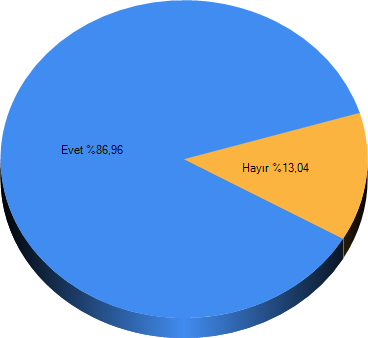 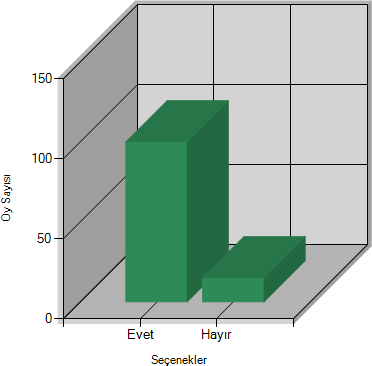 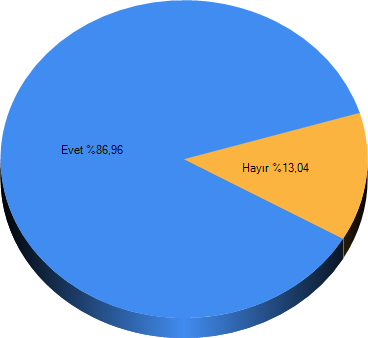 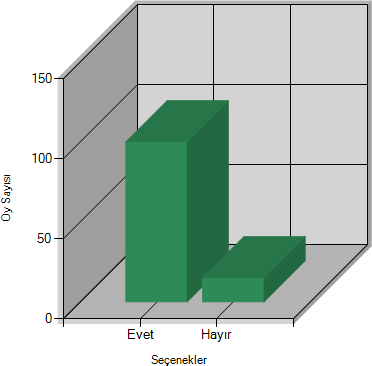 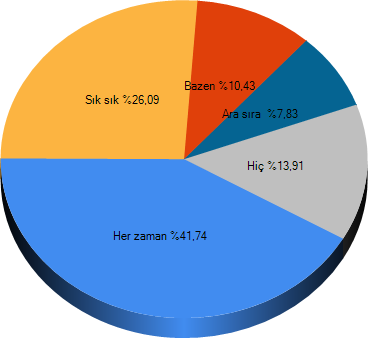 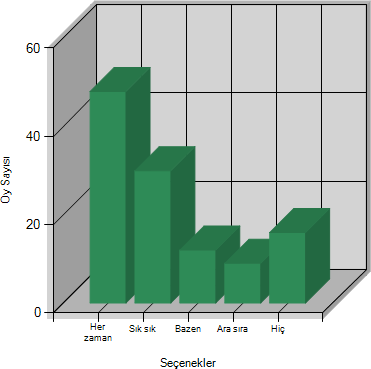 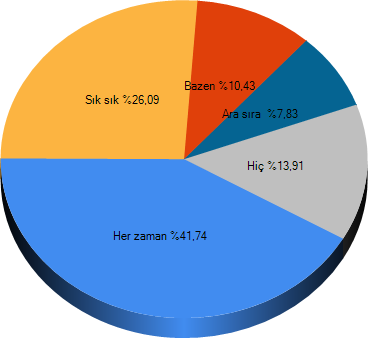 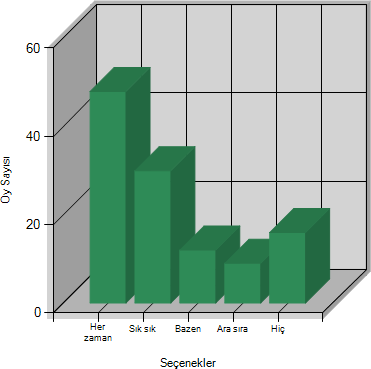 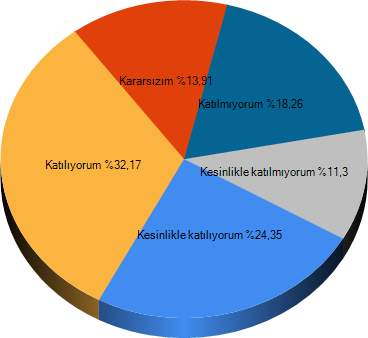 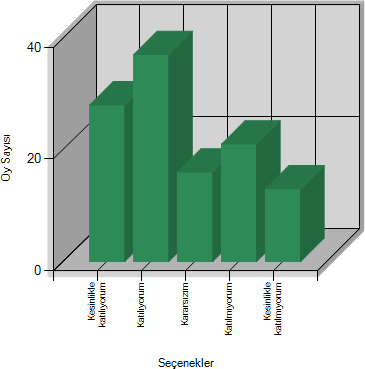 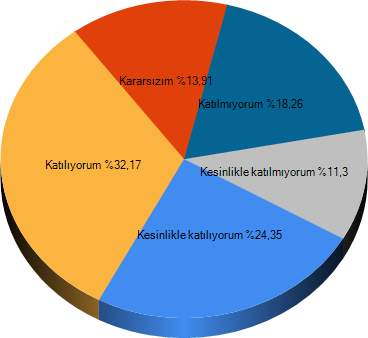 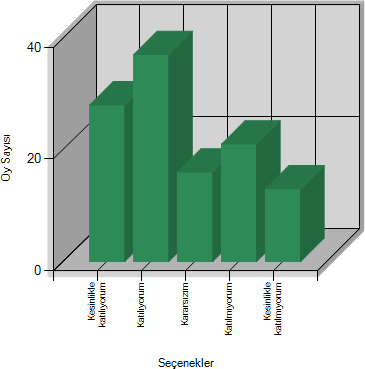 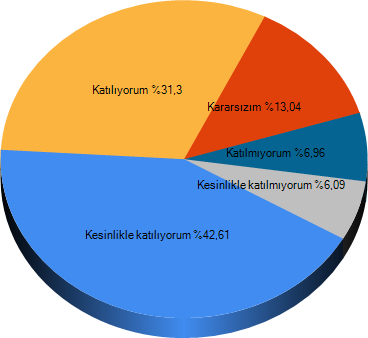 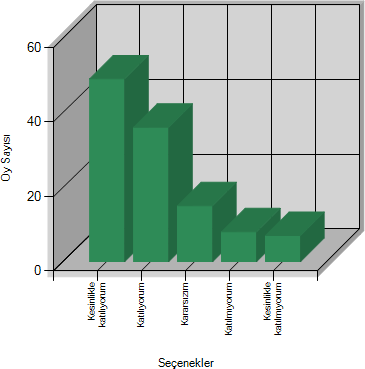 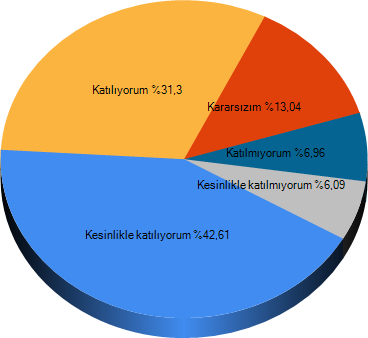 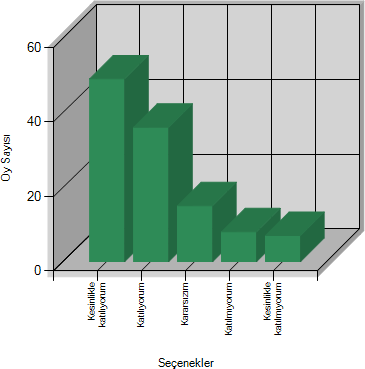 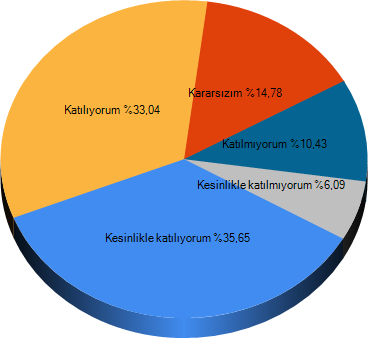 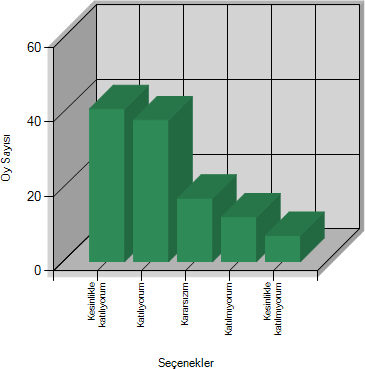 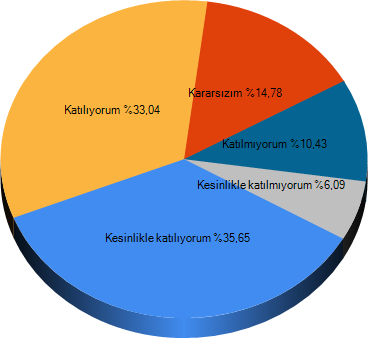 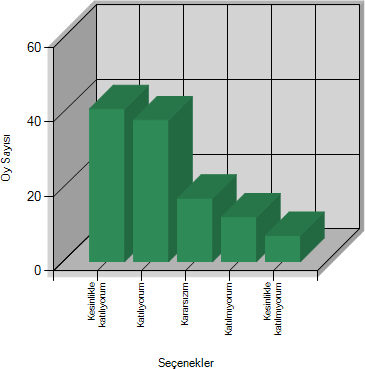 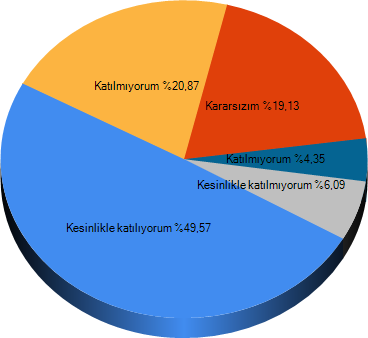 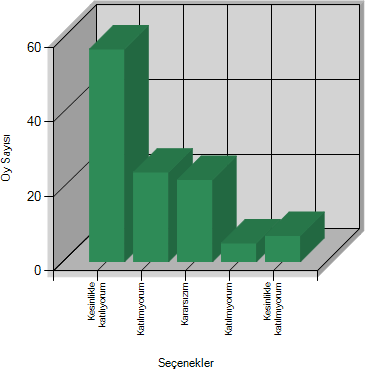 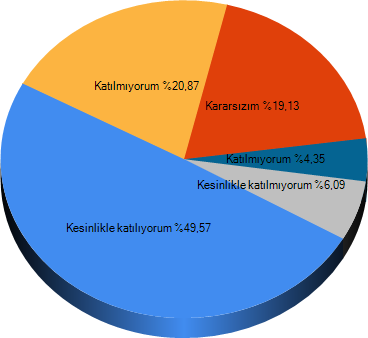 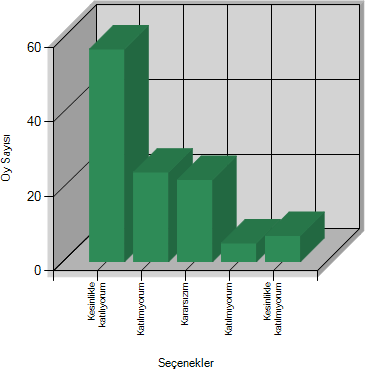 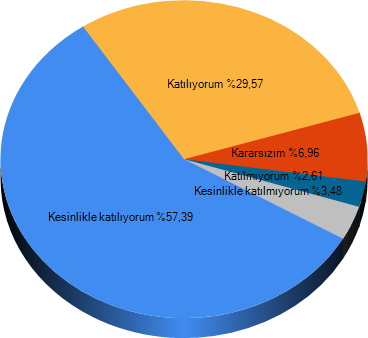 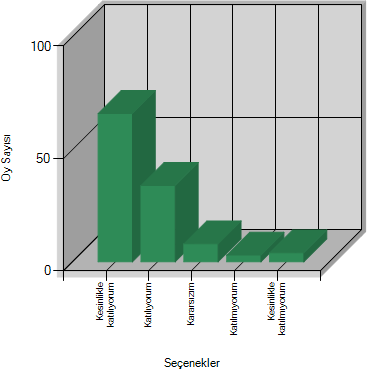 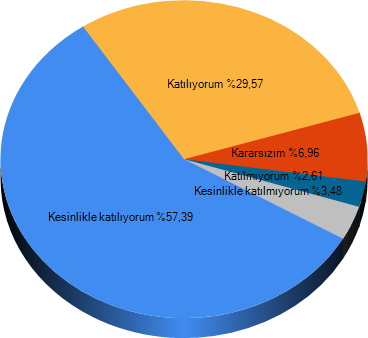 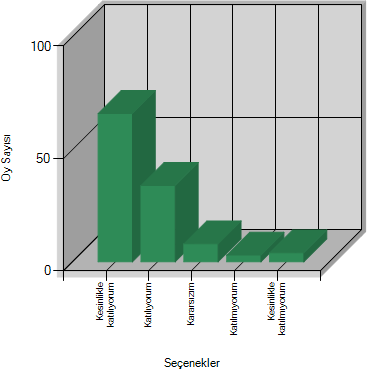 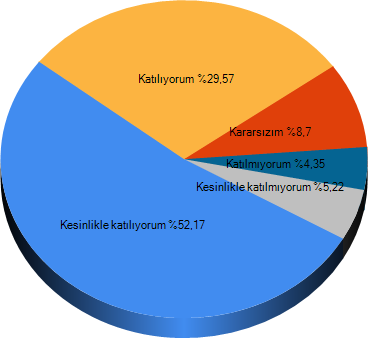 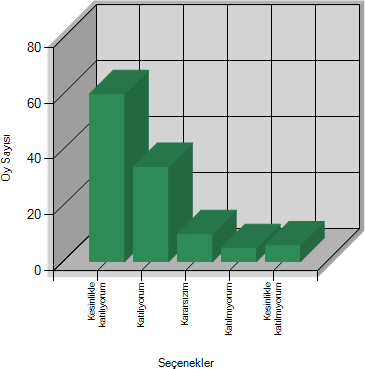 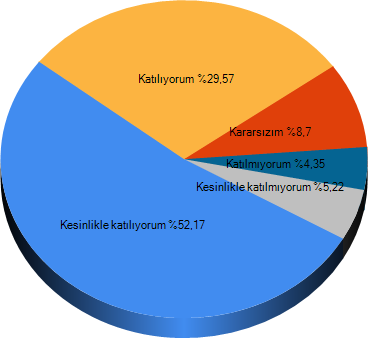 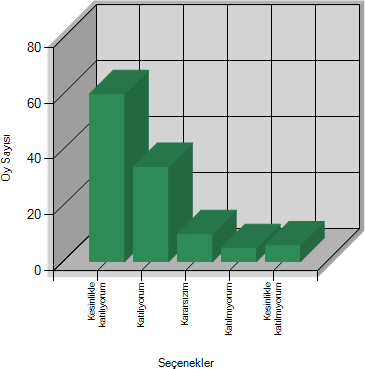 